Argumentation : quatrième partieLe paragraphe argumentatif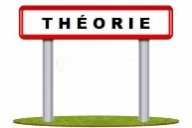 Un paragraphe argumentatif contient le plus souvent trois étapes : L’exposition de l’argument Le développement de l’argumentL’exemple Cette organisation, la plus claire, n’est toutefois pas la seule : un paragraphe peut comporter deux des trois étapes, dans un ordre ou dans un autre.D'abord, il convient de souligner que le tabac est un poison. En effet, les substances qui composent une cigarette sont incontestablement nocives pour les consommateurs. [Parmi ces produits chimiques, on trouve de l'acétone, du méthanol, de l'ammoniac et même du polonium.] Toutes ces substances inhalées favorisent les maladies et entraînent des défaillances respiratoires, des problèmes vasculaires et cardiaques._________  = exposition de l’argument…………..  = développement de l’argument[    ]  = exempleLes exemplesL’exemple illustre, facilite la compréhension de l’argument qui peut apparaître souvent abstrait. L’exemple est introduit par « par exemple…, ainsi…, c’est le cas de…, etc. ». La manière de se présenter à un entretien d’embauche influence la réaction de l’employeur potentiel : ainsi, par exemple, un candidat à l’allure négligée et peu soignée aura souvent moins de chances que celui qui se présente dans une tenue plus classique.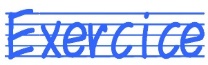 Dans la liste des affirmations ci-dessous, précise s'il s'agit d'un argument (A) ou d'un exemple (E).La thèse "le téléphone portable présente certains risques ou inconvénients". Ensuite, associe à chaque argument, l'exemple qui lui revient.Il nuit parfois à la tranquillité des autres.Il présenterait des risques pour la santé.Qui n'a jamais été dérangé par la sonnerie d'un téléphone au cinéma ou au restaurant ?Le portable peut revenir très cher.Bien que la loi l'interdise, certains automobilistes l'utilisent en conduisant et risquent l'accident.Son usage répété et prolongé causerait des lésions au cerveau.Il peut être dangereux pour soi et pour les autres.Si on ne maîtrise pas ses communications, on peut facilement dépasser la durée de son forfait.Dans le texte ci-dessous, relève les 3 parties des paragraphes argumentatifs. N’oublie pas de noter ta légende.Les réseaux de communication mondiaux, Facebook, Twitter, Instagram et autres ont révolutionné notre manière de communiquer et nos rapports sociaux. Malheureusement, ces changements sont surtout négatifs puisque ces réseaux représentent pas mal de risques. Nous pouvons tout d'abord noter qu'à force de passer plus de temps devant son ordinateur que dans la vraie vie, on court le risque de confondre réalité et virtuel et de se déconnecter de la vie réelle : on envoie un cadeau dématérialisé à un ami, on boit même un verre via Facebook. Ce qui se revendique comme un réseau social fait disparaître les relations ! Les sites de ce type impliquent aussi une course à la quantité sans la qualité : il faut avoir le plus d'amis possibles pour prouver qu'on a une vie sociale riche, même si la plupart de ces "amis" n'en sont pas réellement.Les réseaux sociaux constituent également une perte de temps. Discussions, mais aussi jeux, tests quiz, animaux virtuels, vidéos... Facebook et Cie regorgent de fonctions plus chronophages les unes que les autres. Autant d'heures perdues à des activités qui ne méritent pas un tel intérêt.En outre, comme toutes les données circulant sur Internet, les informations mises sur ces réseaux de communication peuvent être divulguées, sorties de leur contexte et utilisées à l'insu de leur propriétaire. Il est facile de perdre le contrôle de données que l'on croyait réservées à la sphère privée. Professionnellement, cela peut également nuire : les recruteurs savent aujourd'hui qu'un petit tour sur les réseaux sociaux peut en dire beaucoup sur un candidat. Les données en ligne peuvent même permettre de "ficher" des personnes à partir de critères sensibles.Enfin, un risque d'utiliser les réseaux sociaux est de perdre toute intimité. Exhiber sur la toile son quotidien, publier des photos de vacances ou simplement indiquer dans quelle situation personnelle on se trouve (en couple, célibataire...) revient à étaler sa vie sur la place publique. Il est donc difficile que certaines informations restent secrètes.Voici dix énoncés concernant la problématique de la peine de mort. Place-les dans le schéma argumentatif.Thèse			Arguments			Développements		ExemplesRédaction texte argumentatifChoisis parmi les thèmes suivants, trouve ta thèse et développe un texte argumentatif. Commence par remplir le tableau ci-dessous. Cela te permettre d’ordonner tes idées. Rédige ensuite ton texte argumentatif.                                                  Argument 1                                Développement                        ExempleThèseLes caméras de surveillanceLa Saint-ValentinL’adoption d’un enfant par un couple homosexuelL’euthanasie pour les mineursL’utilisation des réseaux sociauxLe crime d’honneurLa dotation royaleLe travail au-delà de 65 ans………………………………………………………………………………………………………………………………………………………………………………………………………………………………………………………………………………………………………………………………………………………………………………………………………………………………………………………………………………………………………………………………………………………………………………………………………………………………………………………………………………………………………………………………………………………………………………………………………………………………………………………………………………………………………………………………………………………………………………………………………………………………………………………………………………………………………………………………………………………………………………………………………………………………………………………………………………………………………………………………………………………………………………………………………………………………………………………………………………………………………………………………………………………………………………………………………………………………………………………………………………………………………………………………………………………………………………………………………………………………………………………………………………………………………………………………………………………………………………………………………………………………………………………………………………………………………………………………………………………………………………………………………………………………………………………………………………………………………………………………………………………………………………………………………………………………………………………………………………………………………………………………………………………………………………………………………………………………………………………………………………………………………………………………………………………………………………………………………………………………………………………………………………………………………………………………………………………………………………………………………………………………………………………………………………………………………………………………………………………………………………………………………………………………………………………………………………………………………………………………………………………………………………………………………………………………………………………………………………………………………………………………………………………………………………………………………………………………………………………………………………………………………………………………………………………………………………………………………………………………………………………………………………………………………………………………………………………………………………………………………………………………………………………………………………………………………………………………………………………………………………………………………………………………………………………………………………………………………………………………………………………………………………………………………………………………………………………………………………………………………………………………………………………………………………………………………………………………………………………………………………………………………………………………………………………………………………………………………………………………………………………………………………………………………………………………………………………………………………………………………………………………………………………………………………………………………………………………………………………………………………………………………………………………………………………………………………………………………………………………………………………………………………………………………………………………………………………………………………………………………………………………………………………………………………………………………………………………………………………………………………………………………………………………………………………………………………………………………………………………………………………………………………………………………………………………………………………………………………………………………………………………………………………………………………………………………………………………………………………………………………………………………………………………………………………………………………………………………………………………………………………………………………………………………………………………………………………………………………………………………………………………………………………………………………………………………………………………………………………………………………………………………………………………………………………………………………………………………………………………………………………………………………………………………………………………………………………………………………………………………………………………………………………………………………………………………………………………………………………………………………………………………………………………………………………………………………………………………………………………………………………………………………………………………………………………………………………………………………………………………………………………………………………………………………………………………………………………………………………………………………………………………………………………………………………………………………………………………………………………………………………………………………………………………………………………………………………………………………………………………………………………………………………………………………………………………………………………………………………………………………………………………………………………………………………………………………………………………………………………………………………………………………………………………………………………………………………………………………………………………………………………………………………………………………………………………………………………………………………………………………………………………………………………………………………………………………………………………………………………………………………………………………………………………………………………………………………………………………………………………………………………………………………………………………………………………………………………………………………………………………………………………………………………………………………………………………………………………………………………………………………………………………………………………………………………………………………………………………………………………………………………………………………………………………………………………………………………………………………………………………………………………………………………………………………………………………………………………………………………………………………………………………………………………………………………………………………………………………………………………………………………………………………………………………………………………………………………………………………………………………………………………………………………………………………………………………………………………………………………………………………………………………………………………………………………………………………………………………………………………………………………………………………………………………………………………………………………………………………………………………………………………………………………………………………………………………………………………………………………………………………………………………………………………………………………………………………………………………………………………………………………………………………………………………………………………………………………………………………………………………………………………………………………………………………………………………………………………………………………………………………………………………………………………………………………………………………………………………………………………………………………………………………………………………………………………………………………………………………………………………………………………………………………………………………………………………………………………………………………………………………………………………………………………………………………………………………………………………………………………………………………………………………………………………………………………………………………………………………………………………………………………………………………………………………………………………………………………………………………………………………………………………………………………………………………………………………………………………………………………………………………………………………………………………………………………………………………………………………………………………………………………………………………………………………………………………………………………………………………………………………………………………………………………………………………………………………………………………………………………………………………………………………………………………………………………………………………………………………………………………………………………………………………………………………………………………………………………………………………………………………………………………………………………………………………………………………………………………………………………………………………………………………………………………………………………………………………………………………………………………………………………………………………………………………………………………………………………………………………………………………………………………………………………………………………………………………………………………………………………………………………………………………………………………………1Au moment de commettre un meurtre, nul ne songe à la peine qu’il encourt.2Aucune méthode n’est sans douleur pour le condamné.3La peine de mort est injuste.4La peine de mort doit être supprimée.5John Hicks a été exécuté alors qu’il était innocent.6La peine de mort ne tient pas compte de l’erreur judiciaire.7La peine de mort est cruelle.8Henry Kings a mis 23 minutes pour mourir après une injection létale.9Jean Saint-Pierre a commis un crime à Paris en 1869 alors qu’il avait assisté deux jours plus tôt à une exécution capitale.10La peine de mort n’est pas une prévention du crime.